FICHA DE ATLETA                                      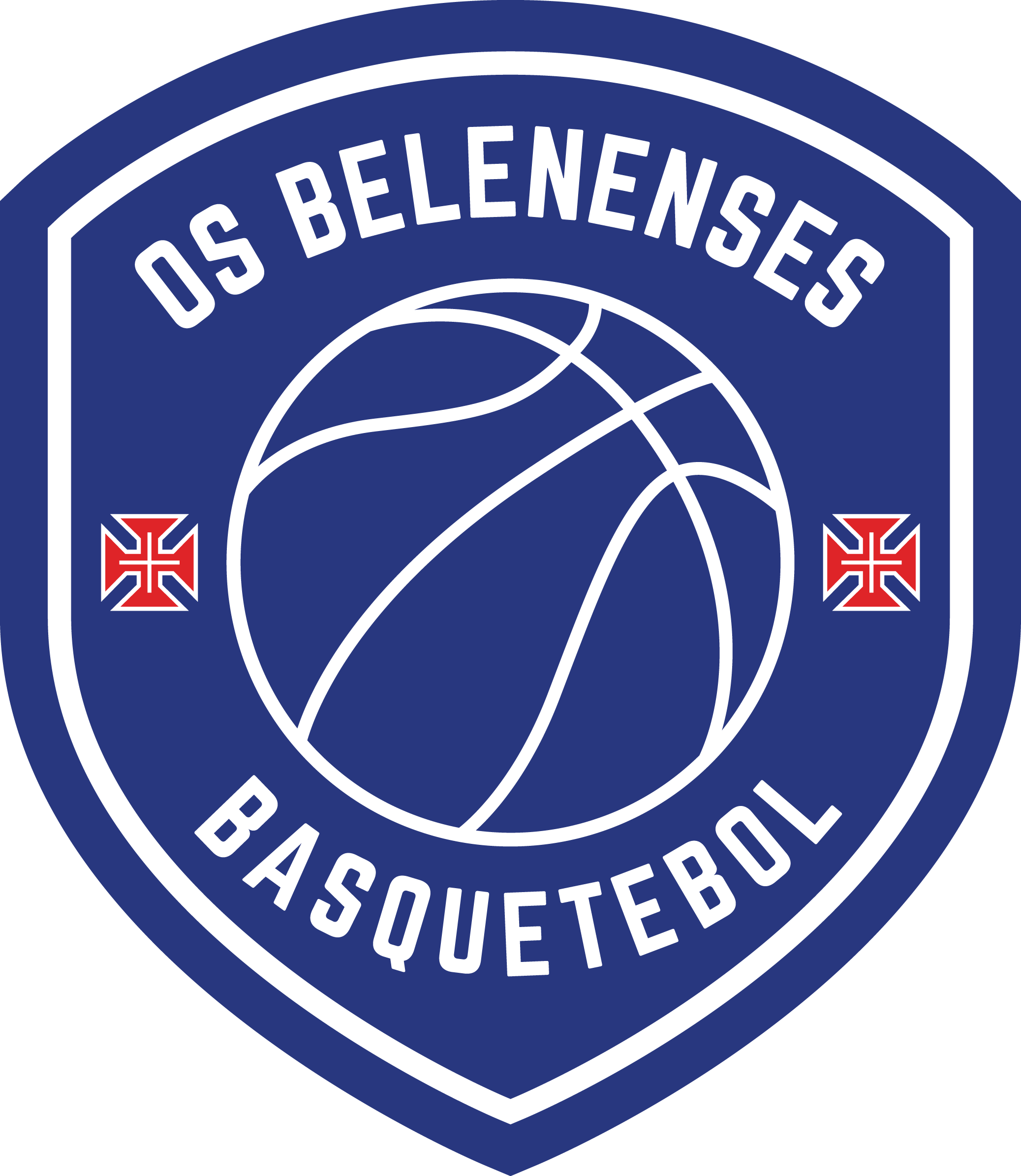 1ª Inscrição  | Revalidação 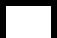 IDENTIFICAÇÃO DO ATLETA - ____ /___ (a preencher pela secção)NOME COMPLETO: ___________________________________________________________________BI / CARTÃO DE CIDADÃO BICARTÃO CIDADÃONÚMERO: ______________________DATA DE EMISSÃO E ARQUIVO BI (ex: 28/02/2002, Lisboa): ___________________________DATA DE VALIDADE CARTÃO CIDADÃO (ex: 28/02/2016): ___________________________Nº CONTRIBUINTE: _____________________ DATA NASCIMENTO: ___________________________NATURALIDADE: _______________________ NACIONALIDADE: _____________________________DADOS PESSOAISMORADA: ___________________________________________________________________________CÓDIGO POSTAL: _____________-_______LOCALIDADE: ___________________________________NOME COMPLETO DO PAI: _____________________________________________________________NOME COMPLETO DA MÃE: ____________________________________________________________TELEMÓVEL 1: ___________________________TELEMÓVEL 2: ______________________________EMAIL 1: _________________________________EMAIL 2: ___________________________________ENCARREGADO DE EDUCAÇÃO: ___________________________ BI / CC Nº: __________________ESCOLA: ________________________PROBLEMA DE SAÚDE: _______________________________________________________________Autorização para a Publicação de Fotografias e Vídeos Eu,__________________________________________________, com o B.I./C.C. nº_______________, encarregado de educação de _____________________________________________________, com o B.I./C.C. nº_______________, autorizo que captem e publiquem fotografias e vídeos do meu educando durante as atividades de Os Belenenses Basquetebol no âmbito do tratamento pelos canais de comunicação do clube.Assinatura_______________________________________Data____/____/______NOTA: Acompanhar esta ficha de inscrição de: Fotocópia do BI / CC do atleta; Fotocópia do BI / CC do encarregado de educação; Declaração médica a comprovar aptidão para a prática desportiva (Minibasquete); Exame Médico-Desportivo (salvo quando realizado no clube); Comprovativo do pagamento do valor da inscrição (salvo quando enviado por e-mail).NIB: PT50 0036 0088 991000 13304 22Informações: www.osbelenensesbasquetebol.pt